Znak sprawy: ZOZ.V.010/DZP/18/PU/23                 Sucha Beskidzka, dnia 29.08.2023r.              Dotyczy: Zapytania ofertowego na  Dostawę sprzętu komputerowego.Dyrekcja Zespołu Opieki Zdrowotnej w Suchej Beskidzkiej odpowiada na poniższe pytanie:Zamawiający wymaga minimum 8 portów USB, tymczasem łączny wymóg (4 + 6) daje 10 portów. Proszę o doprecyzowanie ile portów oczekuje Zamawiający.Odp: Zamawiający podtrzymuje zapisy SWZ.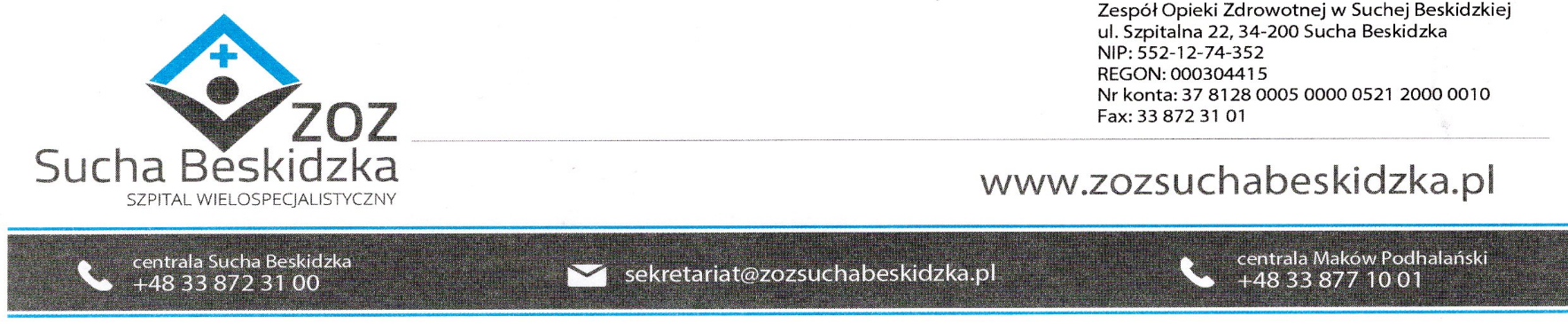 